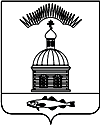 АДМИНИСТРАЦИЯ МУНИЦИПАЛЬНОГО ОБРАЗОВАНИЯГОРОДСКОЕ  ПОСЕЛЕНИЕ ПЕЧЕНГАПЕЧЕНГСКОГО РАЙОНАМУРМАНСКОЙ ОБЛАСТИПОСТАНОВЛЕНИЕ (ПРОЕКТ)от «__»__________2019 года                                                                             №___                                      п. ПеченгаВ соответствии с Федеральным законом от 06.10.2003г. № 131-ФЗ «Об общих принципах организации местного самоуправления в Российской Федерации», в целях выявления и поддержки талантливых детей в области художественного творчества, приобщения к творческой деятельности, администрация муниципального образования городское поселение Печенга Печенгского района Мурманской областиПОСТАНОВЛЯЕТ:  Утвердить Положение о проведении конкурса детского рисунка, приуроченного к Международному Дню космонавтики, «Космос глазами детей» согласно приложению к настоящему постановлению. Настоящее постановление опубликовать (обнародовать) в соответствии с Положением о порядке опубликования (обнародования) и вступления в силу муниципальных правовых актов органов местного самоуправления муниципального образования городское поселение Печенга Печенгского района.Настоящее постановление вступает в силу с момента опубликования (обнародования).Контроль за исполнением настоящего постановления возложить на  директора муниципального бюджетного учреждения «Культурно-досуговый центр «Платформа».Глава администрации муниципального образования городское поселение Печенга                                                              Н.Г. Жданова ПОЛОЖЕНИЕо проведении конкурса детского рисунка, приуроченногок Международному Дню космонавтики,«Космос глазами детей»           Детский конкурс рисунков «Космос глазами детей» (далее - Конкурс) приурочен к Международному Дню космонавтики и проводится в целях способствования развитию интереса к изучению истории открытия космоса, ракетной техники, жизни космонавтов.Задачи конкурса:- привлечь внимание школьников к достижениям современной отечественной космонавтики, к профессии космонавта;- заинтересовать историй праздника День космонавтики;- содействовать расширению знаний участников конкурса в области астрономии;- дать возможность всем школьникам, дошкольникам и педагогам участвовать в творческом дистанционном конкурсе в масштабе нашей страны.Организатор конкурса2.1. Организатором детского конкурса рисунков «Космос глазами детей» является муниципальное бюджетное учреждение «Культурно-досуговый центр «Платформа» (далее – МБУ «КДЦ «Платформа»).2.2. Организатор конкурса создаёт жюри для рассмотрения и оценки выполненных работ.Участники конкурса3.1. К участию в конкурсе допускаются лица в возрасте от 5 до 17 лет, обучающиеся в дошкольных и образовательных учреждениях начального и среднего общего образования муниципального образования городское поселение Печенга Печенгского района Мурманской области;3.2. Допускается оказание помощи учащимся дошкольного и начального звена со стороны родителей, опекунов, лиц, их замещающих, педагогов и наставников при оформлении и отправке рисунков по теме задания.Порядок проведения конкурса4.1. Порядок проведения Конкурса:- прием работ участников с 01.04.2019 г. до 14.04.2019 года (включительно)  по адресу: Мурманская область, Печенгский район, пгт. Печенга Печенгское шоссе, д. 4а. Ответственный куратор проекта – администратор культурно-досугового центра;- определение победителей по возрастным группам 20.04.2019 года;- награждение победителей дипломами и сертификатами участников 21.04.2019 года.4.2. Авторы, чьи рисунки, по мнению жюри, заслуживают положительной оценки, награждаются грамотами. Остальные участники конкурса получают сертификат участника. Решение жюри не оспаривается, является окончательным.Требования к оформлению творческих работ5.1. Творческие работы должны быть выполнены в соответствии с требованиями:- Работа изготавливается на листе формата А3 (297мм*420мм) или А4 (210мм*297мм);- Материал: краски или карандаши.- Соответствие работы тематике конкурса: "Космос глазами детей".- У одной работы может быть только один автор-ребенок, коллективные работы детей не принимаются;- Все работы, размещенные на конкурс, становятся собственностью организатора конкурса.5.2. При публикации творческой работы необходимо написать название рисунка, фамилию и имя автора-ребенка и возраст ребенка. В поле "описание" добавляется комментарий к работе (пояснения, материалы и пр.).Участники и номинации конкурсаК участию в конкурсе допускаются дети следующих возрастных групп:- «младшая группа» от 5 до 6 лет (включительно);- «младшая категория» от 7 до 10 лет (включительно);- «средняя категория» с 11 до 13 лет (включительно);- «взрослая категория» от 14 до 17 лет (включительно).6.2. Номинации Конкурса:- «Первый полет человека в космос» (1, 2 и 3 место);- «Цветами улыбается Земля» (1, 2 и 3 место);Приложение к постановлению администрации муниципального образования городское поселение Печенга Печенгского района Мурманской области от «___» _________ 2019 г. № ___